                                   ПРЕСС-РЕЛИЗ                          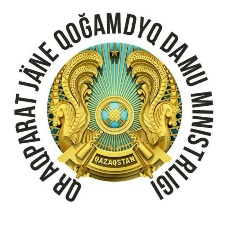 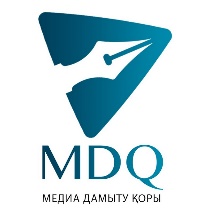 «Тұмар-2021» Ұлттық сыйлығының жеңімпаздар жарияландыБүгін Нұр-Сұлтанда «Тұмар-2021» Ұлттық телевизиялық сыйлығы иегерлерінің есімдері белгілі болды. Биыл Бәйге бесінші мерейтойын атап өтуде. Қатысушылар тізіміне қазақстандық телеарналарда 2020 жылы жарық көрген телевизялық жобалар енді. Сыйлыққа қатысу үшін редакциялық коллективтер мен тележурналистерден барлығы  250 өтінім келіп түсті. Шорт-параққа 10 номинация бойынша 40 жұмыс енді. Лауреаттар әділқазылар мүшелерінің жабық дауыс беруі арқылы ұсынылған материалдарды кәсіби бағалау нәтижелері бойынша анықталды.Жеңімпаздар телевизиялық өнер саласындағы ең жоғары жетістіктері үшін «Тұмар» мүсіншесінің және  1 миллион теңге көлеміндегі ақшалай сыйақының иегері атанды. Іс-шара санитарлық қауіпсіздік нормаларын сақтай отырып, жабық форматта өтті. Іс-шараға «Қазақстан РТРК» АҚ мен «Хабар» агенттігі АҚ демеушілік жасады.«Тұмар-2021» Ұлттық телевизиялық бәйгесінің жеңімпаздары:Үздік тележурналистРуслан Идрисов – «Atameken Business» телеарнасыҮздік тележүргізуші  Камила Жусупова – «КТК» телеарнасыҮздік режиссерлік жұмыс «JOL» –«НТК» телеарнасыҮздік әлеуметтік жоба«Теледәрігер» – «Qazaqstan» ұлттық арнасыҮздік ток-шоу «Aitarym bar» –  «Astana TV» телеарнасы Үздік деректі фильм «Нығмет Нұрмақов. Төртінші Премьер-Министр» – «Сарыарқа» телеарнасыҮздік ойын-сауық бағдарламасы«Жүзден жүйрік» –  «Qazaqstan» ұлттық телеарнасыҮздік телевизиялық сериал «Абай жолы» – «Хабар» телеарнасыҮздік ақпаратты бағдарлама «Аналитика» – «Еуразия» Бірінші арнасы Үздік аймақтық телеарна «Ирбис TV» –  Павлодар қ.Пандемия кезінде үздік ақпараттық қолдау жасалғаны үшін арнайы сыйлық «Хабар 24» телеарнасына табысталды.«Тұмар» Ұлттық телевизиялық бәйгесі 2017 жылы Қазақстан Республикасы Ақпарат және қоғамдық даму министрлігінің бастамасымен құрылған. Сыйлықтың басты мақсаты – сапалы қазақстандық телевияны дамыту және ілгерілету, телевизиялық контент өндірісінде талантты мамандарды қолдау және оның ең мықты өкілдерін мадақтау.                                    ПРЕСС-РЕЛИЗ                          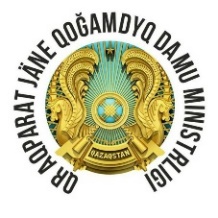 Объявлены победители Национальной телевизионной Премии «Тумар-2021»Сегодня в Нур-Султане стали известны имена обладателей Национальной телевизионной Премии «Тумар – 2021». В этом году Премия состоялась в юбилейный пятый раз.Участниками стали телевизионные проекты, вышедшие в эфир казахстанских телеканалов в 2020 году. Всего для участия в Премии было принято 250 заявок от редакционных коллективов и тележурналистов. В шорт-лист вошли 40 работ по 10 номинациям. Лауреатов определило закрытое голосование членов жюри по результатам профессиональной оценки присланных материалов.Победители стали обладателями статуэтки-оберега Премии «Тумар» за высшие достижения в области телевизионных искусств и  денежного вознаграждения в размере одного миллиона тенге.Мероприятие прошло в закрытом формате, при соблюдении всех санитарных предписаний. Спонсорами мероприятия выступили АО «РТРК «Казахстан» и АО Агентство «Хабар».Победители Национальной телевизионной Премии «Тумар – 2021»:Лучший тележурналистРуслан Идрисов – Телеканал «Atameken Business» Лучший телеведущий  Камила Жусупова – Телеканал «КТК» Лучшая режиссерская работа«JOL» – Телеканал «НТК» Лучший социальный проект«Теледәрігер» –  Национальный телеканал «Qazaqstan»Лучшее ток-шоу «Aitarym bar» – Телеканал «Astana TV» Лучший документальный фильм«Нығмет Нұрмақов. Төртінші Премьер-Министр» – Телеканал «Сарыарқа»Лучшая развлекательная программа«Жүзден жүйрік» –  Национальный телеканал «Qazaqstan»Лучший телевизионный сериал«Абай жолы» – Телеканал «Хабар»Лучшая информационная программа «Аналитика» – Первый канал «Евразия» Лучший региональный телеканал «Ирбис TV» – г. ПавлодарСпециальный приз за лучшее информационное сопровождение в период пандемии вручен телеканалу «Хабар 24».Премия «Тұмар» учреждена в 2017 году по инициативе Министерства информации и общественного развития РК. Главная цель Премии –продвижение и развитие качественного казахстанского телевидения, поддержка талантливых профессионалов в производстве телевизионного контента и поощрение лучших представителей.